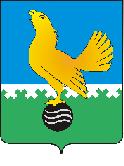 МУНИЦИПАЛЬНОЕ  ОБРАЗОВАНИЕгородской округ  Пыть-ЯхХанты-Мансийского автономного округа-ЮгрыАДМИНИСТРАЦИЯ ГОРОДАП О С Т А Н О В Л Е Н И ЕО внесении изменений в постановлениеадминистрации от 13.12.2021 № 567-па«Об утверждении муниципальной программы «Безопасностьжизнедеятельности в городе Пыть-Яхе»(в ред. от 01.11.2022 №488-па)В соответствии со статьей 179 Бюджетного кодекса Российской Федерации, постановлением Правительства Ханты-Мансийского автономного округа - Югры от 31.10.2021 № 481-п «О государственной программе Ханты-Мансийского автономного округа - Югры «Безопасность жизнедеятельности», постановлением администрации города Пыть-Яха от 30.09.2021 № 453-па «О порядке разработки и реализации муниципальных программ города Пыть-Яха» внести в постановление администрации города от 13.12.2021 № 567-па «Об утверждении муниципальной программы «Безопасность жизнедеятельности в городе Пыть-Яхе» (в ред. от 01.11.2022 №488-па) следующие изменения: 1. В приложении к постановлению:1.1. Строку «Параметры финансового обеспечения муниципальной программы» паспорта муниципальной программы изложить в следующей редакции:1.2. Таблицу №1 «Распределение финансовых ресурсов муниципальной программы (по годам)» изложить в новой редакции согласно приложению.1.3. Таблицу №2 «Перечень структурных элементов (основных мероприятий) муниципальной программы» изложить в новой редакции согласно приложению.2. Отделу по внутренней политике, связям с общественными организациями и СМИ управления по внутренней политике (О.В.Кулиш) опубликовать постановление в печатном средстве массовой информации «Официальный вестник» и дополнительно направить для размещения в сетевом издании в информационно-телекоммуникационной сети «Интернет» - pyt-yahinform.ru.3. Отделу по обеспечению информационной безопасности (А.А. Мерзляков) разместить постановление на официальном сайте администрации города в сети Интернет.4. Настоящее постановление вступает в силу после его официального опубликования.5. Контроль за выполнением постановления возложить на заместителя главы города (направление деятельности жилищно-коммунальные вопросы).Глава города Пыть-Яха 				                          А.Н. МорозовПриложение к постановлению администрации      города Пыть-Яхаот      №    -паТаблица№ 1Распределение финансовых ресурсов муниципальной программы (по годам)Таблица №2Перечень структурных элементов (основных мероприятий) муниципальной программы Параметры финансового обеспечения муниципальной программы Источники финансированияРасходы по годам (тыс. рублей)Расходы по годам (тыс. рублей)Расходы по годам (тыс. рублей)Расходы по годам (тыс. рублей)Расходы по годам (тыс. рублей)Расходы по годам (тыс. рублей)Параметры финансового обеспечения муниципальной программы Источники финансированияВсего20222023202420252026 - 2030Параметры финансового обеспечения муниципальной программы всего226905,724426,125292,125302,925314,1126570,5Параметры финансового обеспечения муниципальной программы федеральный бюджет0,00,00,00,00,00,0Параметры финансового обеспечения муниципальной программы бюджет автономного округа0,00,00,00,00,00,0Параметры финансового обеспечения муниципальной программы местный бюджет226905,724426,125292,125302,925314,1126570,5Параметры финансового обеспечения муниципальной программы иные источники финансирования0,00,00,00,00,00,0№№Структурный элемент(основное мероприятие) муниципальной программы Структурный элемент(основное мероприятие) муниципальной программы Ответственный исполнитель/соисполнитель Источники финансирования Финансовые затраты на реализацию (тыс. рублей) Финансовые затраты на реализацию (тыс. рублей) Финансовые затраты на реализацию (тыс. рублей) Финансовые затраты на реализацию (тыс. рублей) Финансовые затраты на реализацию (тыс. рублей) Финансовые затраты на реализацию (тыс. рублей) №№Структурный элемент(основное мероприятие) муниципальной программы Структурный элемент(основное мероприятие) муниципальной программы Ответственный исполнитель/соисполнитель Источники финансирования всегов том числев том числев том числев том числев том числе№№Структурный элемент(основное мероприятие) муниципальной программы Структурный элемент(основное мероприятие) муниципальной программы Ответственный исполнитель/соисполнитель Источники финансирования всего2022 г.2023 г.2024 г.2025 г.2026-2030 г122345678910Подпрограмма 1 «Организация и обеспечение мероприятий в сфере гражданской обороны, защиты населения и территории города Пыть-Яха» Подпрограмма 1 «Организация и обеспечение мероприятий в сфере гражданской обороны, защиты населения и территории города Пыть-Яха» Подпрограмма 1 «Организация и обеспечение мероприятий в сфере гражданской обороны, защиты населения и территории города Пыть-Яха» Подпрограмма 1 «Организация и обеспечение мероприятий в сфере гражданской обороны, защиты населения и территории города Пыть-Яха» Подпрограмма 1 «Организация и обеспечение мероприятий в сфере гражданской обороны, защиты населения и территории города Пыть-Яха» Подпрограмма 1 «Организация и обеспечение мероприятий в сфере гражданской обороны, защиты населения и территории города Пыть-Яха» Подпрограмма 1 «Организация и обеспечение мероприятий в сфере гражданской обороны, защиты населения и территории города Пыть-Яха» Подпрограмма 1 «Организация и обеспечение мероприятий в сфере гражданской обороны, защиты населения и территории города Пыть-Яха» Подпрограмма 1 «Организация и обеспечение мероприятий в сфере гражданской обороны, защиты населения и территории города Пыть-Яха» Подпрограмма 1 «Организация и обеспечение мероприятий в сфере гражданской обороны, защиты населения и территории города Пыть-Яха» Подпрограмма 1 «Организация и обеспечение мероприятий в сфере гражданской обороны, защиты населения и территории города Пыть-Яха» 1.1.Основное мероприятие«Переподготовка и повышение квалификации работников»(показатель №1) Основное мероприятие«Переподготовка и повышение квалификации работников»(показатель №1) УЖКК, Т и Двсего133,513,515,015,015,075,01.1.Основное мероприятие«Переподготовка и повышение квалификации работников»(показатель №1) Основное мероприятие«Переподготовка и повышение квалификации работников»(показатель №1) УЖКК, Т и Дфедеральный бюджет0,00,00,00,00,00,01.1.Основное мероприятие«Переподготовка и повышение квалификации работников»(показатель №1) Основное мероприятие«Переподготовка и повышение квалификации работников»(показатель №1) УЖКК, Т и Дбюджет автономного округа0,00,00,00,00,00,01.1.Основное мероприятие«Переподготовка и повышение квалификации работников»(показатель №1) Основное мероприятие«Переподготовка и повышение квалификации работников»(показатель №1) УЖКК, Т и Дместный бюджет133,513,515,015,015,075,01.1.Основное мероприятие«Переподготовка и повышение квалификации работников»(показатель №1) Основное мероприятие«Переподготовка и повышение квалификации работников»(показатель №1) УЖКК, Т и Диные источники финансирования0,00,00,00,00,00,01.2. Основное мероприятие «Проведение пропаганды и обучения населения способам защиты и действиям в чрезвычайных ситуациях» Основное мероприятие «Проведение пропаганды и обучения населения способам защиты и действиям в чрезвычайных ситуациях»УЖКК, Т и Двсего1026,0114,0114,0114,0114,0570,01.2. Основное мероприятие «Проведение пропаганды и обучения населения способам защиты и действиям в чрезвычайных ситуациях» Основное мероприятие «Проведение пропаганды и обучения населения способам защиты и действиям в чрезвычайных ситуациях»УЖКК, Т и Дфедеральный бюджет0,00,00,00,00,00,01.2. Основное мероприятие «Проведение пропаганды и обучения населения способам защиты и действиям в чрезвычайных ситуациях» Основное мероприятие «Проведение пропаганды и обучения населения способам защиты и действиям в чрезвычайных ситуациях»УЖКК, Т и Дбюджет автономного округа0,00,00,00,00,00,01.2. Основное мероприятие «Проведение пропаганды и обучения населения способам защиты и действиям в чрезвычайных ситуациях» Основное мероприятие «Проведение пропаганды и обучения населения способам защиты и действиям в чрезвычайных ситуациях»УЖКК, Т и Дместный бюджет1026,0114,0114,0114,0114,0570,01.2. Основное мероприятие «Проведение пропаганды и обучения населения способам защиты и действиям в чрезвычайных ситуациях» Основное мероприятие «Проведение пропаганды и обучения населения способам защиты и действиям в чрезвычайных ситуациях»УЖКК, Т и Диные источники финансирования0,00,00,00,00,00,01.2.1 «Изготовление, приобретение и распространение памяток, брошюр, плакатов» (показатель №2)  «Изготовление, приобретение и распространение памяток, брошюр, плакатов» (показатель №2) УЖКК, Т и Двсего396,944,144,144,144,1220,51.2.1 «Изготовление, приобретение и распространение памяток, брошюр, плакатов» (показатель №2)  «Изготовление, приобретение и распространение памяток, брошюр, плакатов» (показатель №2) УЖКК, Т и Дфедеральный бюджет0,00,00,00,00,00,01.2.1 «Изготовление, приобретение и распространение памяток, брошюр, плакатов» (показатель №2)  «Изготовление, приобретение и распространение памяток, брошюр, плакатов» (показатель №2) УЖКК, Т и Дбюджет автономного округа0,00,00,00,00,00,01.2.1 «Изготовление, приобретение и распространение памяток, брошюр, плакатов» (показатель №2)  «Изготовление, приобретение и распространение памяток, брошюр, плакатов» (показатель №2) УЖКК, Т и Дместный бюджет396,944,144,144,144,1220,51.2.1 «Изготовление, приобретение и распространение памяток, брошюр, плакатов» (показатель №2)  «Изготовление, приобретение и распространение памяток, брошюр, плакатов» (показатель №2) УЖКК, Т и Диные источники финансирования0,00,00,00,00,00,01.2.2 «Размещение в средствах массовой информации и аудио, видео и печатной информации» (показатель №3) «Размещение в средствах массовой информации и аудио, видео и печатной информации» (показатель №3)УЖКК, Т и Двсего629,169,969,969,969,9349,51.2.2 «Размещение в средствах массовой информации и аудио, видео и печатной информации» (показатель №3) «Размещение в средствах массовой информации и аудио, видео и печатной информации» (показатель №3)УЖКК, Т и Дфедеральный бюджет0,00,00,00,00,00,01.2.2 «Размещение в средствах массовой информации и аудио, видео и печатной информации» (показатель №3) «Размещение в средствах массовой информации и аудио, видео и печатной информации» (показатель №3)УЖКК, Т и Дбюджет автономного округа0,00,00,00,00,00,01.2.2 «Размещение в средствах массовой информации и аудио, видео и печатной информации» (показатель №3) «Размещение в средствах массовой информации и аудио, видео и печатной информации» (показатель №3)УЖКК, Т и Дместный бюджет629,169,969,969,969,9349,51.2.2 «Размещение в средствах массовой информации и аудио, видео и печатной информации» (показатель №3) «Размещение в средствах массовой информации и аудио, видео и печатной информации» (показатель №3)УЖКК, Т и Диные источники финансирования0,00,00,00,00,00,01.3.Основное мероприятие «Изготовление и установка информационных знаков по безопасности и на водных объектах» (показатель №4)Основное мероприятие «Изготовление и установка информационных знаков по безопасности и на водных объектах» (показатель №4)УЖКК, Т и Двсего115,711,713,013,013,065,01.3.Основное мероприятие «Изготовление и установка информационных знаков по безопасности и на водных объектах» (показатель №4)Основное мероприятие «Изготовление и установка информационных знаков по безопасности и на водных объектах» (показатель №4)УЖКК, Т и Дфедеральный бюджет0,00,00,00,00,00,01.3.Основное мероприятие «Изготовление и установка информационных знаков по безопасности и на водных объектах» (показатель №4)Основное мероприятие «Изготовление и установка информационных знаков по безопасности и на водных объектах» (показатель №4)УЖКК, Т и Дбюджет автономного округа0,00,00,00,00,00,01.3.Основное мероприятие «Изготовление и установка информационных знаков по безопасности и на водных объектах» (показатель №4)Основное мероприятие «Изготовление и установка информационных знаков по безопасности и на водных объектах» (показатель №4)УЖКК, Т и Дместный бюджет115,711,713,013,013,065,01.3.Основное мероприятие «Изготовление и установка информационных знаков по безопасности и на водных объектах» (показатель №4)Основное мероприятие «Изготовление и установка информационных знаков по безопасности и на водных объектах» (показатель №4)УЖКК, Т и Диные источники финансирования0,00,00,00,00,00,01.4Основное мероприятие«Повышение защиты населения и территории от угроз природного и техногенного характера»Основное мероприятие«Повышение защиты населения и территории от угроз природного и техногенного характера»МКУ ЕДДС г.Пыть-Яхвсего18196,72011,12023,22023,22023,210116,01.4Основное мероприятие«Повышение защиты населения и территории от угроз природного и техногенного характера»Основное мероприятие«Повышение защиты населения и территории от угроз природного и техногенного характера»МКУ ЕДДС г.Пыть-Яхфедеральный бюджет0,00,00,00,00,00,01.4Основное мероприятие«Повышение защиты населения и территории от угроз природного и техногенного характера»Основное мероприятие«Повышение защиты населения и территории от угроз природного и техногенного характера»МКУ ЕДДС г.Пыть-Яхбюджет автономного округа0,00,00,00,00,00,01.4Основное мероприятие«Повышение защиты населения и территории от угроз природного и техногенного характера»Основное мероприятие«Повышение защиты населения и территории от угроз природного и техногенного характера»МКУ ЕДДС г.Пыть-Яхместный бюджет18196,72011,12023,22023,22023,210116,01.4Основное мероприятие«Повышение защиты населения и территории от угроз природного и техногенного характера»Основное мероприятие«Повышение защиты населения и территории от угроз природного и техногенного характера»МКУ ЕДДС г.Пыть-Яхиные источники финансирования0,00,00,00,00,00,01.4.1 «Создание и содержание необходимого материального запаса для системы оповещения населения» (показатель №7) «Создание и содержание необходимого материального запаса для системы оповещения населения» (показатель №7)МКУ ЕДДС г.Пыть-Яхвсего4708,8523,2523,2523,2523,22616,01.4.1 «Создание и содержание необходимого материального запаса для системы оповещения населения» (показатель №7) «Создание и содержание необходимого материального запаса для системы оповещения населения» (показатель №7)МКУ ЕДДС г.Пыть-Яхфедеральный бюджет0,00,00,00,00,00,01.4.1 «Создание и содержание необходимого материального запаса для системы оповещения населения» (показатель №7) «Создание и содержание необходимого материального запаса для системы оповещения населения» (показатель №7)МКУ ЕДДС г.Пыть-Яхбюджет автономного округа0,00,00,00,00,00,01.4.1 «Создание и содержание необходимого материального запаса для системы оповещения населения» (показатель №7) «Создание и содержание необходимого материального запаса для системы оповещения населения» (показатель №7)МКУ ЕДДС г.Пыть-Яхместный бюджет4708,8523,2523,2523,2523,22616,01.4.1 «Создание и содержание необходимого материального запаса для системы оповещения населения» (показатель №7) «Создание и содержание необходимого материального запаса для системы оповещения населения» (показатель №7)МКУ ЕДДС г.Пыть-Яхиные источники финансирования0,00,00,00,00,00,01.4.2 «Техническое обслуживание РАСЦО» (показатель №7) «Техническое обслуживание РАСЦО» (показатель №7)МКУ ЕДДС г.Пыть-Яхвсего13487,91487,91500,01500,01500,07500,01.4.2 «Техническое обслуживание РАСЦО» (показатель №7) «Техническое обслуживание РАСЦО» (показатель №7)МКУ ЕДДС г.Пыть-Яхфедеральный бюджет0,00,00,00,00,00,01.4.2 «Техническое обслуживание РАСЦО» (показатель №7) «Техническое обслуживание РАСЦО» (показатель №7)МКУ ЕДДС г.Пыть-Яхбюджет автономного округа0,00,00,00,00,00,01.4.2 «Техническое обслуживание РАСЦО» (показатель №7) «Техническое обслуживание РАСЦО» (показатель №7)МКУ ЕДДС г.Пыть-Яхместный бюджет13487,91487,91500,01500,01500,07500,01.4.2 «Техническое обслуживание РАСЦО» (показатель №7) «Техническое обслуживание РАСЦО» (показатель №7)МКУ ЕДДС г.Пыть-Яхиные источники финансирования0,00,00,00,00,00,0Итого по подпрограмме 1Итого по подпрограмме 1всего19471,92150,32165,22165,22165,210826,0Итого по подпрограмме 1Итого по подпрограмме 1федеральный бюджет0,00,00,00,00,00,0Итого по подпрограмме 1Итого по подпрограмме 1бюджет автономного округа0,00,00,00,00,00,0Итого по подпрограмме 1Итого по подпрограмме 1местный бюджет19471,92150,32165,22165,22165,210826,0Итого по подпрограмме 1Итого по подпрограмме 1иные источники финансирования0,00,00,00,00,00,0Подпрограмма 2 «Укрепление пожарной безопасности в городе Пыть-Яхе» Подпрограмма 2 «Укрепление пожарной безопасности в городе Пыть-Яхе» Подпрограмма 2 «Укрепление пожарной безопасности в городе Пыть-Яхе» Подпрограмма 2 «Укрепление пожарной безопасности в городе Пыть-Яхе» Подпрограмма 2 «Укрепление пожарной безопасности в городе Пыть-Яхе» Подпрограмма 2 «Укрепление пожарной безопасности в городе Пыть-Яхе» Подпрограмма 2 «Укрепление пожарной безопасности в городе Пыть-Яхе» Подпрограмма 2 «Укрепление пожарной безопасности в городе Пыть-Яхе» Подпрограмма 2 «Укрепление пожарной безопасности в городе Пыть-Яхе» Подпрограмма 2 «Укрепление пожарной безопасности в городе Пыть-Яхе» Подпрограмма 2 «Укрепление пожарной безопасности в городе Пыть-Яхе» 2.1.Основное мероприятие«Обеспечение пожарной безопасности территорий»Основное мероприятие«Обеспечение пожарной безопасности территорий»УЖКК, Т и Двсего19629,62037,62199,02199,02199,010995,02.1.Основное мероприятие«Обеспечение пожарной безопасности территорий»Основное мероприятие«Обеспечение пожарной безопасности территорий»УЖКК, Т и Дфедеральный бюджет0,00,00,00,00,00,02.1.Основное мероприятие«Обеспечение пожарной безопасности территорий»Основное мероприятие«Обеспечение пожарной безопасности территорий»УЖКК, Т и Дбюджет автономного округа0,00,00,00,00,00,02.1.Основное мероприятие«Обеспечение пожарной безопасности территорий»Основное мероприятие«Обеспечение пожарной безопасности территорий»УЖКК, Т и Дместный бюджет19629,62037,62199,02199,02199,010995,02.1.Основное мероприятие«Обеспечение пожарной безопасности территорий»Основное мероприятие«Обеспечение пожарной безопасности территорий»УЖКК, Т и Диные источники финансирования0,00,00,00,00,00,02.1.1 «Выполнение работ по содержанию, обслуживанию и ремонту наружных источников противопожарного водоснабжения, являющихся муниципальной собственностью» (показатель №5)  «Выполнение работ по содержанию, обслуживанию и ремонту наружных источников противопожарного водоснабжения, являющихся муниципальной собственностью» (показатель №5) УЖКК, Т и Двсего11031,91082,31243,71243,71243,76218,52.1.1 «Выполнение работ по содержанию, обслуживанию и ремонту наружных источников противопожарного водоснабжения, являющихся муниципальной собственностью» (показатель №5)  «Выполнение работ по содержанию, обслуживанию и ремонту наружных источников противопожарного водоснабжения, являющихся муниципальной собственностью» (показатель №5) УЖКК, Т и Дфедеральный бюджет0,00,00,00,00,00,02.1.1 «Выполнение работ по содержанию, обслуживанию и ремонту наружных источников противопожарного водоснабжения, являющихся муниципальной собственностью» (показатель №5)  «Выполнение работ по содержанию, обслуживанию и ремонту наружных источников противопожарного водоснабжения, являющихся муниципальной собственностью» (показатель №5) УЖКК, Т и Дбюджет автономного округа0,00,00,00,00,00,02.1.1 «Выполнение работ по содержанию, обслуживанию и ремонту наружных источников противопожарного водоснабжения, являющихся муниципальной собственностью» (показатель №5)  «Выполнение работ по содержанию, обслуживанию и ремонту наружных источников противопожарного водоснабжения, являющихся муниципальной собственностью» (показатель №5) УЖКК, Т и Дместный бюджет11031,91082,31243,71243,71243,76218,52.1.1 «Выполнение работ по содержанию, обслуживанию и ремонту наружных источников противопожарного водоснабжения, являющихся муниципальной собственностью» (показатель №5)  «Выполнение работ по содержанию, обслуживанию и ремонту наружных источников противопожарного водоснабжения, являющихся муниципальной собственностью» (показатель №5) УЖКК, Т и Диные источники финансирования0,00,00,00,00,00,02.1.2 «Обустройство и содержание минерализованных полос и противопожарных разрывов» (показатель №6)  «Обустройство и содержание минерализованных полос и противопожарных разрывов» (показатель №6) УЖКК, Т и Двсего8597,7955,3955,3955,3955,34776,52.1.2 «Обустройство и содержание минерализованных полос и противопожарных разрывов» (показатель №6)  «Обустройство и содержание минерализованных полос и противопожарных разрывов» (показатель №6) УЖКК, Т и Дфедеральный бюджет0,00,00,00,00,00,02.1.2 «Обустройство и содержание минерализованных полос и противопожарных разрывов» (показатель №6)  «Обустройство и содержание минерализованных полос и противопожарных разрывов» (показатель №6) УЖКК, Т и Дбюджет автономного округа0,00,00,00,00,00,02.1.2 «Обустройство и содержание минерализованных полос и противопожарных разрывов» (показатель №6)  «Обустройство и содержание минерализованных полос и противопожарных разрывов» (показатель №6) УЖКК, Т и Дместный бюджет8597,7955,3955,3955,3955,34776,52.1.2 «Обустройство и содержание минерализованных полос и противопожарных разрывов» (показатель №6)  «Обустройство и содержание минерализованных полос и противопожарных разрывов» (показатель №6) УЖКК, Т и Диные источники финансирования0,00,00,00,00,00,0Итого по подпрограмме 2Итого по подпрограмме 2всего19629,62037,62199,02199,02199,010995,0Итого по подпрограмме 2Итого по подпрограмме 2федеральный бюджет0,00,00,00,00,00,0Итого по подпрограмме 2Итого по подпрограмме 2бюджет автономного округа0,00,00,00,00,00,0Итого по подпрограмме 2Итого по подпрограмме 2местный бюджет19629,62037,62199,02199,02199,010995,0Итого по подпрограмме 2Итого по подпрограмме 2иные источники финансирования0,00,00,00,00,00,0                                  Подпрограмма 3 «Материально-техническое и финансовое обеспечение деятельности МКУ «ЕДДС города Пыть-Яха»                                  Подпрограмма 3 «Материально-техническое и финансовое обеспечение деятельности МКУ «ЕДДС города Пыть-Яха»                                  Подпрограмма 3 «Материально-техническое и финансовое обеспечение деятельности МКУ «ЕДДС города Пыть-Яха»                                  Подпрограмма 3 «Материально-техническое и финансовое обеспечение деятельности МКУ «ЕДДС города Пыть-Яха»                                  Подпрограмма 3 «Материально-техническое и финансовое обеспечение деятельности МКУ «ЕДДС города Пыть-Яха»                                  Подпрограмма 3 «Материально-техническое и финансовое обеспечение деятельности МКУ «ЕДДС города Пыть-Яха»                                  Подпрограмма 3 «Материально-техническое и финансовое обеспечение деятельности МКУ «ЕДДС города Пыть-Яха»                                  Подпрограмма 3 «Материально-техническое и финансовое обеспечение деятельности МКУ «ЕДДС города Пыть-Яха»                                  Подпрограмма 3 «Материально-техническое и финансовое обеспечение деятельности МКУ «ЕДДС города Пыть-Яха»                                  Подпрограмма 3 «Материально-техническое и финансовое обеспечение деятельности МКУ «ЕДДС города Пыть-Яха»                                  Подпрограмма 3 «Материально-техническое и финансовое обеспечение деятельности МКУ «ЕДДС города Пыть-Яха»3.1.3.1.Основное мероприятие «Финансовое обеспечение осуществления МКУ «ЕДДС города Пыть-Яха» установленных видов деятельности» (показатель №7) МКУ ЕДДС г.Пыть-Яхвсего187804,220238,220927,920938,720949,9104749,53.1.3.1.Основное мероприятие «Финансовое обеспечение осуществления МКУ «ЕДДС города Пыть-Яха» установленных видов деятельности» (показатель №7) МКУ ЕДДС г.Пыть-Яхфедеральный бюджет0,00,00,00,00,00,03.1.3.1.Основное мероприятие «Финансовое обеспечение осуществления МКУ «ЕДДС города Пыть-Яха» установленных видов деятельности» (показатель №7) МКУ ЕДДС г.Пыть-Яхбюджет автономного округа0,00,00,00,00,00,03.1.3.1.Основное мероприятие «Финансовое обеспечение осуществления МКУ «ЕДДС города Пыть-Яха» установленных видов деятельности» (показатель №7) МКУ ЕДДС г.Пыть-Яхместный бюджет187804,220238,220927,920938,720949,9104749,53.1.3.1.Основное мероприятие «Финансовое обеспечение осуществления МКУ «ЕДДС города Пыть-Яха» установленных видов деятельности» (показатель №7) МКУ ЕДДС г.Пыть-Яхиные источники финансирования0,00,00,00,00,00,0Итого по подпрограмме 3всего187804,220238,220927,920938,720949,9104749,5Итого по подпрограмме 3федеральный бюджет0,00,00,00,00,00,0Итого по подпрограмме 3бюджет автономного округа0,00,00,00,00,00,0Итого по подпрограмме 3местный бюджет187804,220238,220927,920938,720949,9104749,5Итого по подпрограмме 3иные источники финансирования0,00,00,00,00,00,0Всего по муниципальной программе:Всего по муниципальной программе:Всего по муниципальной программе:всего226905,724426,125292,125302,925314,1126570,5Всего по муниципальной программе:Всего по муниципальной программе:Всего по муниципальной программе:федеральный бюджет0,00,00,00,00,00,0Всего по муниципальной программе:Всего по муниципальной программе:Всего по муниципальной программе:бюджет автономного округа0,00,00,00,00,00,0Всего по муниципальной программе:Всего по муниципальной программе:Всего по муниципальной программе:местный бюджет226905,724426,125292,125302,925314,1126570,5Всего по муниципальной программе:Всего по муниципальной программе:Всего по муниципальной программе:иные источники финансирования0,00,00,00,00,00,0В том числе:В том числе:В том числе:Проектная частьПроектная частьПроектная частьвсего0,00,00,00,00,00,0Проектная частьПроектная частьПроектная частьфедеральный бюджет0,00,00,00,00,00,0Проектная частьПроектная частьПроектная частьбюджет автономного округа0,00,00,00,00,00,0Проектная частьПроектная частьПроектная частьместный бюджет0,00,00,00,00,00,0Проектная частьПроектная частьПроектная частьиные источники финансирования0,00,00,00,00,00,0Процессная частьПроцессная частьПроцессная частьвсего226905,724426,125292,125302,925314,1126570,5Процессная частьПроцессная частьПроцессная частьфедеральный бюджет0,00,00,00,00,00,0Процессная частьПроцессная частьПроцессная частьбюджет автономного округа0,00,00,00,00,00,0Процессная частьПроцессная частьПроцессная частьместный бюджет226905,724426,125292,125302,925314,1126570,5Процессная частьПроцессная частьПроцессная частьиные источники финансирования0,00,00,00,00,00,0Инвестиции в объекты государственной и муниципальной собственности Инвестиции в объекты государственной и муниципальной собственности Инвестиции в объекты государственной и муниципальной собственности всего0,00,00,00,00,00,0Инвестиции в объекты государственной и муниципальной собственности Инвестиции в объекты государственной и муниципальной собственности Инвестиции в объекты государственной и муниципальной собственности федеральный бюджет0,00,00,00,00,00,0Инвестиции в объекты государственной и муниципальной собственности Инвестиции в объекты государственной и муниципальной собственности Инвестиции в объекты государственной и муниципальной собственности бюджет автономного округа0,00,00,00,00,00,0Инвестиции в объекты государственной и муниципальной собственности Инвестиции в объекты государственной и муниципальной собственности Инвестиции в объекты государственной и муниципальной собственности местный бюджет0,00,00,00,00,00,0Инвестиции в объекты государственной и муниципальной собственности Инвестиции в объекты государственной и муниципальной собственности Инвестиции в объекты государственной и муниципальной собственности иные источники финансирования0,00,00,00,00,00,0Прочие расходыПрочие расходыПрочие расходывсего226905,724426,125292,125302,925314,1126570,5Прочие расходыПрочие расходыПрочие расходыфедеральный бюджет0,00,00,00,00,00,0Прочие расходыПрочие расходыПрочие расходыбюджет автономного округа0,00,00,00,00,00,0Прочие расходыПрочие расходыПрочие расходыместный бюджет226905,724426,125292,125302,925314,1126570,5Прочие расходыПрочие расходыПрочие расходыиные источники финансирования0,00,00,00,00,00,0В том числе:В том числе:В том числе:Ответственный исполнитель Ответственный исполнитель Ответственный исполнитель УЖКК,ТиДвсего20904,82176,82341,02341,02341,011705,0Ответственный исполнитель Ответственный исполнитель Ответственный исполнитель УЖКК,ТиДфедеральный бюджет0,00,00,00,00,00,0Ответственный исполнитель Ответственный исполнитель Ответственный исполнитель УЖКК,ТиДбюджет автономного округа0,00,00,00,00,00,0Ответственный исполнитель Ответственный исполнитель Ответственный исполнитель УЖКК,ТиДместный бюджет20904,82176,82341,02341,02341,011705,0Ответственный исполнитель Ответственный исполнитель Ответственный исполнитель УЖКК,ТиДиные источники финансирования0,00,00,00,00,00,0Соисполнитель Соисполнитель Соисполнитель МКУ ЕДДСвсего206000,922249,322951,122961,922973,1114865,5Соисполнитель Соисполнитель Соисполнитель МКУ ЕДДСфедеральный бюджет0,00,00,00,00,00,0Соисполнитель Соисполнитель Соисполнитель МКУ ЕДДСбюджет автономного округа0,00,00,00,00,00,0Соисполнитель Соисполнитель Соисполнитель МКУ ЕДДСместный бюджет206000,922249,322951,122961,922973,1114865,5Соисполнитель Соисполнитель Соисполнитель МКУ ЕДДСиные источники финансирования0,00,00,00,00,00,0№ структурного элемента (основного мероприятия) <1>Наименованиеструктурного элемента (основного мероприятия)Направления расходов структурного элемента (основного мероприятия) Наименование порядка, номер приложения (при наличии)1234Цель: Обеспечение необходимого уровня безопасности жизнедеятельности, уровня защищенности населения и территории города Пыть-Яха, материальных и культурных ценностей от опасностей, возникающих при военных конфликтах, чрезвычайных ситуациях и при пожарахЦель: Обеспечение необходимого уровня безопасности жизнедеятельности, уровня защищенности населения и территории города Пыть-Яха, материальных и культурных ценностей от опасностей, возникающих при военных конфликтах, чрезвычайных ситуациях и при пожарахЦель: Обеспечение необходимого уровня безопасности жизнедеятельности, уровня защищенности населения и территории города Пыть-Яха, материальных и культурных ценностей от опасностей, возникающих при военных конфликтах, чрезвычайных ситуациях и при пожарахЦель: Обеспечение необходимого уровня безопасности жизнедеятельности, уровня защищенности населения и территории города Пыть-Яха, материальных и культурных ценностей от опасностей, возникающих при военных конфликтах, чрезвычайных ситуациях и при пожарахЗадача: 1.Совершенствование защиты населения, материальных и культурных ценностей от опасностей, возникающих при военных конфликтах и чрезвычайных ситуациях, включая обеспечение необходимого уровня готовности систем управления, связи, информирования и оповещения, а также сил и средств, предназначенных для предупреждения и ликвидации чрезвычайных ситуаций.Задача: 1.Совершенствование защиты населения, материальных и культурных ценностей от опасностей, возникающих при военных конфликтах и чрезвычайных ситуациях, включая обеспечение необходимого уровня готовности систем управления, связи, информирования и оповещения, а также сил и средств, предназначенных для предупреждения и ликвидации чрезвычайных ситуаций.Задача: 1.Совершенствование защиты населения, материальных и культурных ценностей от опасностей, возникающих при военных конфликтах и чрезвычайных ситуациях, включая обеспечение необходимого уровня готовности систем управления, связи, информирования и оповещения, а также сил и средств, предназначенных для предупреждения и ликвидации чрезвычайных ситуаций.Задача: 1.Совершенствование защиты населения, материальных и культурных ценностей от опасностей, возникающих при военных конфликтах и чрезвычайных ситуациях, включая обеспечение необходимого уровня готовности систем управления, связи, информирования и оповещения, а также сил и средств, предназначенных для предупреждения и ликвидации чрезвычайных ситуаций.Подпрограмма 1 Организация и обеспечение мероприятий в сфере гражданской обороны, защиты населения и территории города Пыть-ЯхаПодпрограмма 1 Организация и обеспечение мероприятий в сфере гражданской обороны, защиты населения и территории города Пыть-ЯхаПодпрограмма 1 Организация и обеспечение мероприятий в сфере гражданской обороны, защиты населения и территории города Пыть-ЯхаПодпрограмма 1 Организация и обеспечение мероприятий в сфере гражданской обороны, защиты населения и территории города Пыть-Яха1.1Основное мероприятие «Переподготовка и повышение квалификации работников»Обучение специалистов по программам: «Подготовка председателей и членов комиссии по ЧС и обеспечению пожарной безопасности муниципальных образований»,«Обучение должностных лиц и специалистов гражданской обороны и единой государственной системы предупреждения и ликвидации чрезвычайных ситуаций, в том числе по сигналам экстренного оповещения»Ежегодное заключение муниципального контракта на оказание платных образовательных услуг в сфере дополнительного профессионального образования1.2.Основное мероприятие «Проведение пропаганды и обучения населения способам защиты и действиям в чрезвычайных ситуациях»Изготовление, приобретение и распространение памяток, брошюр, плакатов по пожарной безопасности, по безопасности на воде, экстренные службы, по электробезопасности. Размещение видеороликов: «Пожарная безопасность в быту», «Спички детям не игрушка», «Безопасность на воде» и др.1.2.1.Изготовление, приобретение и распространение памяток, брошюр, плакатовИзготовление, приобретение и распространение памяток, брошюр, плакатов по пожарной безопасности, по безопасности на воде, экстренные службы, по электробезопасности. Размещение видеороликов: «Пожарная безопасность в быту», «Спички детям не игрушка», «Безопасность на воде» и др.Ежегодное заключение муниципального контракта на выполнение работ по изготовлению и поставке памяток1.2.2.Размещение в средствах массовой информации и аудио, видео и печатной информацииИзготовление, приобретение и распространение памяток, брошюр, плакатов по пожарной безопасности, по безопасности на воде, экстренные службы, по электробезопасности. Размещение видеороликов: «Пожарная безопасность в быту», «Спички детям не игрушка», «Безопасность на воде» и др.Ежегодное заключение муниципального контракта на оказание информационных услуг1.3.Основное мероприятие «Изготовление и установка информационных знаков по безопасности и на водных объектах»Проведение профилактической работы по безопасности на водных объектах. Установка знаков: «Купание запрещено», «Переход (проезд) по льду запрещен»Ежегодное заключение муниципального контракта на изготовление знаков безопасности на водных объектах1.4.Основное мероприятие «Повышение защиты населения и территории от угроз природного и техногенного характера»Обеспечение готовности к реагированию на угрозу или возникновение чрезвычайных ситуаций, эффективности взаимодействия привлекаемых служб и средств для предупреждения и ликвидации чрезвычайных ситуаций на территории города Пыть-ЯхаЕжегодное заключение муниципального контракта1.4.1Создание и содержание необходимого материального запаса для системы оповещения населенияОбеспечение готовности к реагированию на угрозу или возникновение чрезвычайных ситуаций, эффективности взаимодействия привлекаемых служб и средств для предупреждения и ликвидации чрезвычайных ситуаций на территории города Пыть-Яха1.4.2Техническое обслуживание РАСЦО Обеспечение готовности к реагированию на угрозу или возникновение чрезвычайных ситуаций, эффективности взаимодействия привлекаемых служб и средств для предупреждения и ликвидации чрезвычайных ситуаций на территории города Пыть-ЯхаЗадача: 2. Обеспечение необходимого уровня защищенности населения и объектов защиты от пожаров на территории города Пыть-Яха. Задача: 2. Обеспечение необходимого уровня защищенности населения и объектов защиты от пожаров на территории города Пыть-Яха. Задача: 2. Обеспечение необходимого уровня защищенности населения и объектов защиты от пожаров на территории города Пыть-Яха. Задача: 2. Обеспечение необходимого уровня защищенности населения и объектов защиты от пожаров на территории города Пыть-Яха. Подпрограмма 2 Укрепление пожарной безопасности в городе Пыть-ЯхеПодпрограмма 2 Укрепление пожарной безопасности в городе Пыть-ЯхеПодпрограмма 2 Укрепление пожарной безопасности в городе Пыть-ЯхеПодпрограмма 2 Укрепление пожарной безопасности в городе Пыть-Яхе2.1Основное мероприятие «Обеспечение пожарной безопасности территорий»Поддержание наружных источников противопожарного водоснабжения в исправном состоянииПрочистка и обновление минерализованных полос и противопожарных разрывов 2.1.1.Выполнение работ по содержанию, обслуживанию и ремонту наружных источников противопожарного водоснабжения, являющихся муниципальной собственностьюПоддержание наружных источников противопожарного водоснабжения в исправном состоянииПрочистка и обновление минерализованных полос и противопожарных разрывов Постановление администрации города от 29.04.2022 №169-па «О порядке предоставления субсидии в целях возмещения затрат, понесённых организациями на выполнение работ по содержанию, обслуживанию и ремонту наружных источников противопожарного водоснабжения, являющихся муниципальной собственностью 2.1.2.Обустройство и содержание минерализованных полос и противопожарных разрывовПоддержание наружных источников противопожарного водоснабжения в исправном состоянииПрочистка и обновление минерализованных полос и противопожарных разрывов Ежегодное заключение муниципального контракта на содержание минерализованных полос и противопожарных разрывовЗадача: 3.Создание условий для осуществления эффективной деятельности МКУ «ЕДДС города Пыть-Яха»Задача: 3.Создание условий для осуществления эффективной деятельности МКУ «ЕДДС города Пыть-Яха»Задача: 3.Создание условий для осуществления эффективной деятельности МКУ «ЕДДС города Пыть-Яха»Задача: 3.Создание условий для осуществления эффективной деятельности МКУ «ЕДДС города Пыть-Яха»Подпрограмма 3 Материально-техническое и финансовое обеспечение деятельности МКУ «ЕДДС города Пыть-Яха»Подпрограмма 3 Материально-техническое и финансовое обеспечение деятельности МКУ «ЕДДС города Пыть-Яха»Подпрограмма 3 Материально-техническое и финансовое обеспечение деятельности МКУ «ЕДДС города Пыть-Яха»Подпрограмма 3 Материально-техническое и финансовое обеспечение деятельности МКУ «ЕДДС города Пыть-Яха»3.1.Основное мероприятие «Финансовое обеспечение осуществления МКУ «ЕДДС города Пыть-Яха» установленных видов деятельности»Расходы на обеспечение деятельности МКУ «ЕДДС города Пыть-ЯхаОбеспечение готовности к реагированию на угрозу или возникновение чрезвычайных ситуаций, эффективности взаимодействия привлекаемых служб и средств для предупреждения и ликвидации чрезвычайных ситуаций на территории города Пыть-Яха